 ООО «ДВ ТЭК»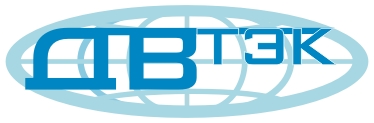 ООО «Дальневосточная транспортно-экспедиторская компания»Адрес:			г. Владивосток, ул. Фадеева,63АТ/факс:			         (423) 227-83-77, 264-68-41ИНН /КПП                                2540119420/253601001e-mail                                            vladoffice@dvtek.ruг. Владивосток                                                                                                                                  01 марта 2024 г.Стоимость перевозки за пределами г. Петропавловска-Камчатского составляет:по городу Петропавловску-Камчатскому + 50 руб./ км (для груза до 1500 кг.)по городу Петропавловску-Камчатскому + 60 руб./ км (для груза от 1500 кг.  до 3000 кг.)по городу Петропавловску-Камчатскому + 70 руб./ км (для груза от 3000 кг. до 10 000 кг.)Стоимость доставки грузов в населённые пункты Камчатского края, определяется исходя из конкретных условий перевозки, мест выгрузки/загрузки груза и производится по договорным ставкам. ВНИМАНИЕ!!!Стоимость доставки негабаритных грузов* +20% *Негабаритный груз - превышение одного из показателей грузового места: вес более 500кг, длина более 2х метров, ширина более 2х метров, высота более 2х метров.Вес грузаОбъем грузаСтоимость доставки груза в пределах г. Петропавловска-Камчатского/адресНормативное время разгрузки на складе грузополучателяСтоимость часа сверх нормативного времени выгрузки (руб./час)до 100 кгдо 1 куб1 500 р.35 мин.500 руб/часдо  500 кг.до 5  куб.2 000 р.35 мин.500 руб./час.до 1500 кг.до 10 куб.3 500 р.50 мин.600 руб./час.до 3 000 кг.до 15 куб.6 500 р.60 мин.800 руб./час.до 5 000 кг.до 20 куб.9 000 р.90 мин.1 000 руб./час.до 10 000кг.до 45 куб.12 000 р.120 мин.1 000 руб./час.